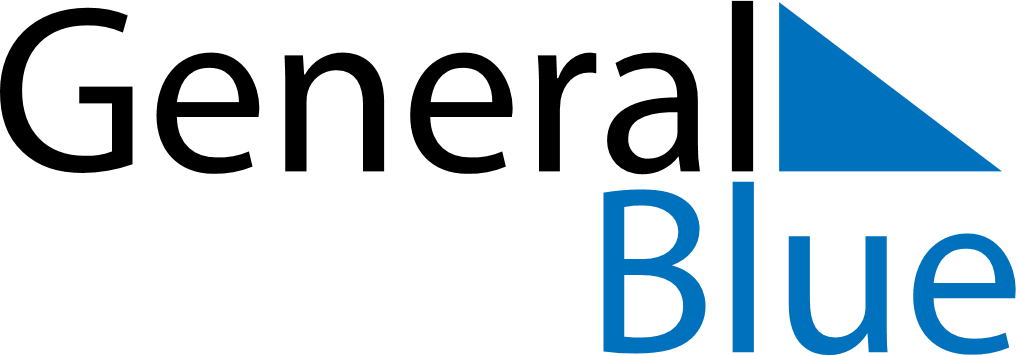 Weekly CalendarDecember 3, 2023 - December 9, 2023SundayDec 03MondayDec 04TuesdayDec 05WednesdayDec 06ThursdayDec 07FridayDec 08SaturdayDec 09